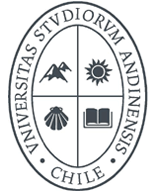 Folio (uso interno): Comité Ético Científico                                                                     Universidad de los AndesAnexo 4Ficha del Comité Ético Científico (CEC) de la Universidad de los Andes para seguimiento de Ensayos Clínicos1. Identificación del trabajo de investigaciónTítulo: Investigador responsable:Nombre: Correo electrónico: Teléfono: 				 Co-investigador principal: Nombre:  Correo electrónico: Teléfono: 			2. Descripción general del estado de avance el protocolo (extensión máxima: 300 palabras)3. Número de sujetos enrolados _____________________________________ 4. Número de sujetos que se han retirado por instrucciones del investigador y razones de su retiro:5. Número de sujetos que han abandonado el estudio y razones del abandono, si son conocidas:6. Número de sujetos participantes que han firmado el consentimiento informado. En caso de aquellos que no lo hayan hecho, explicite los motivos.7. ¿Durante la ejecución del protocolo se ha constatado algún efecto adverso serio? Describa en detalle la naturaleza y cantidad de dichos efectos. 8. ¿Ha existido, desde la aprobación de este protocolo, o desde el último seguimiento, alguna desviación respecto del protocolo aprobado?9. Incluya a continuación un reporte de seguridad completo. 